Red/green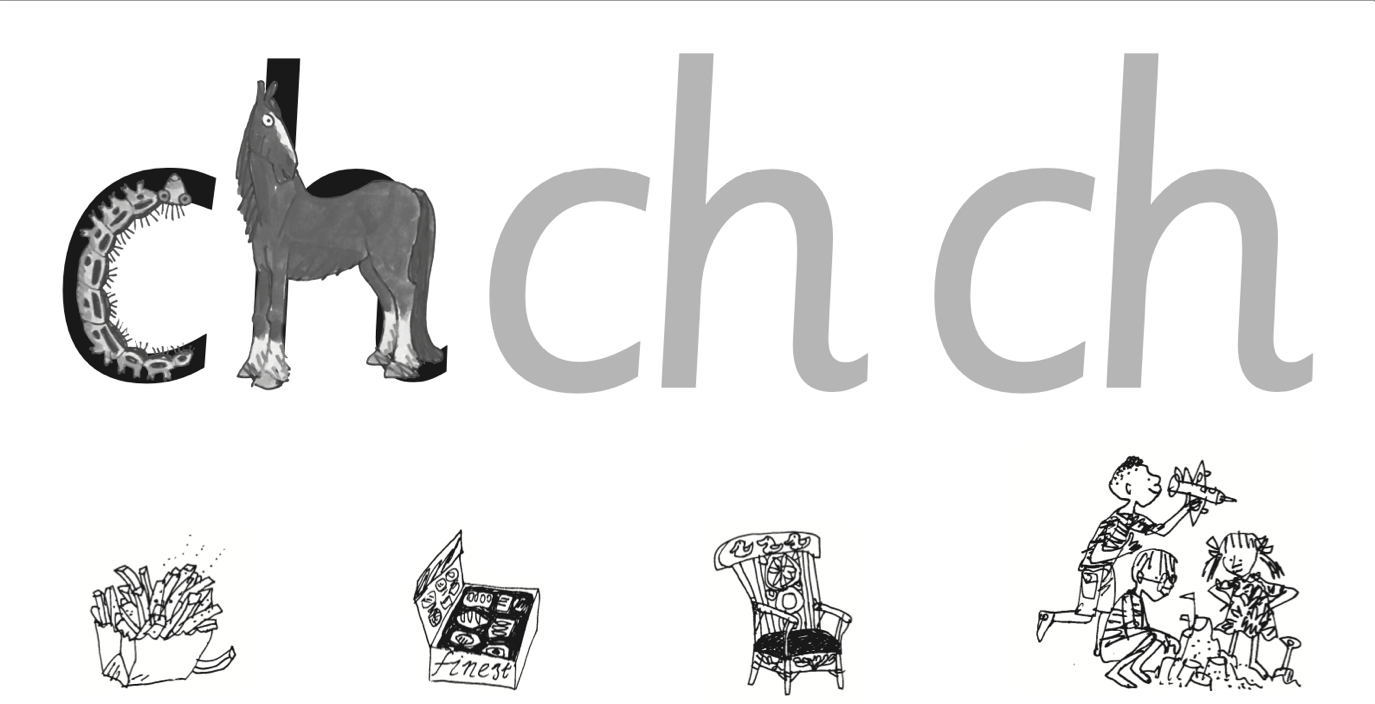 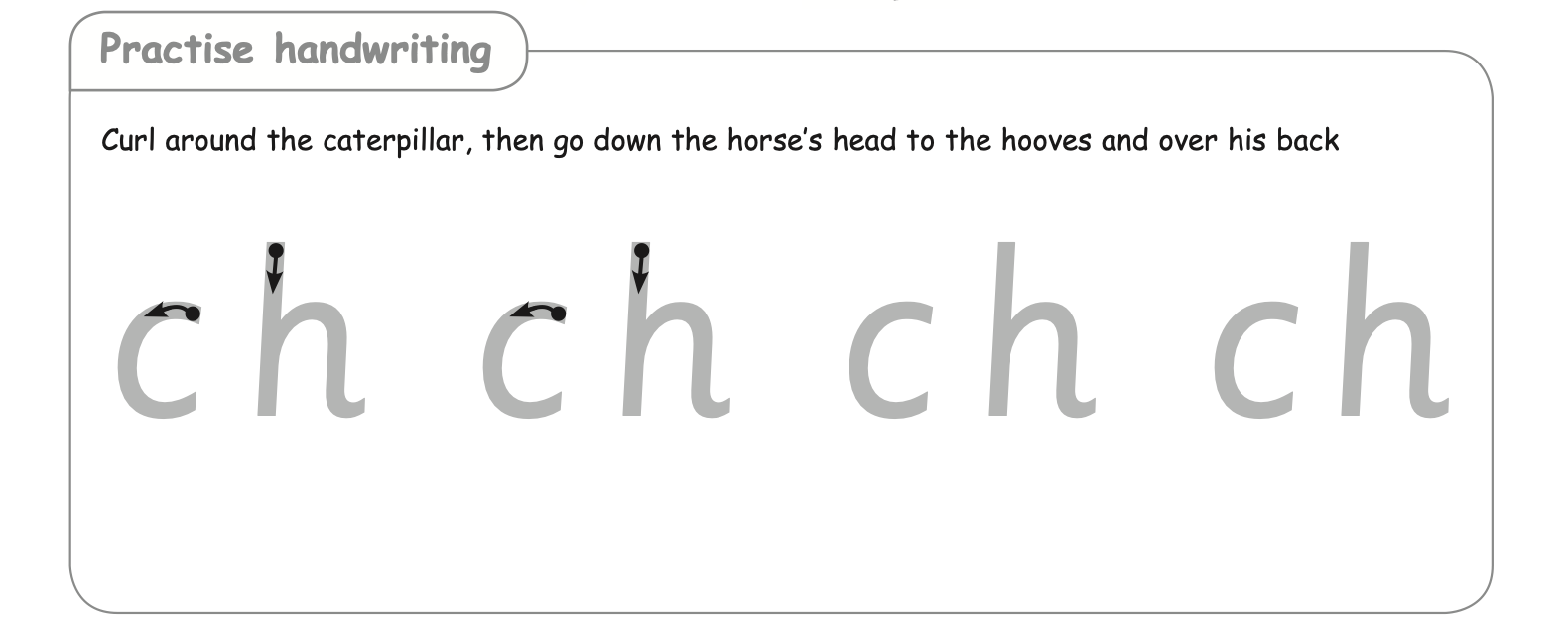 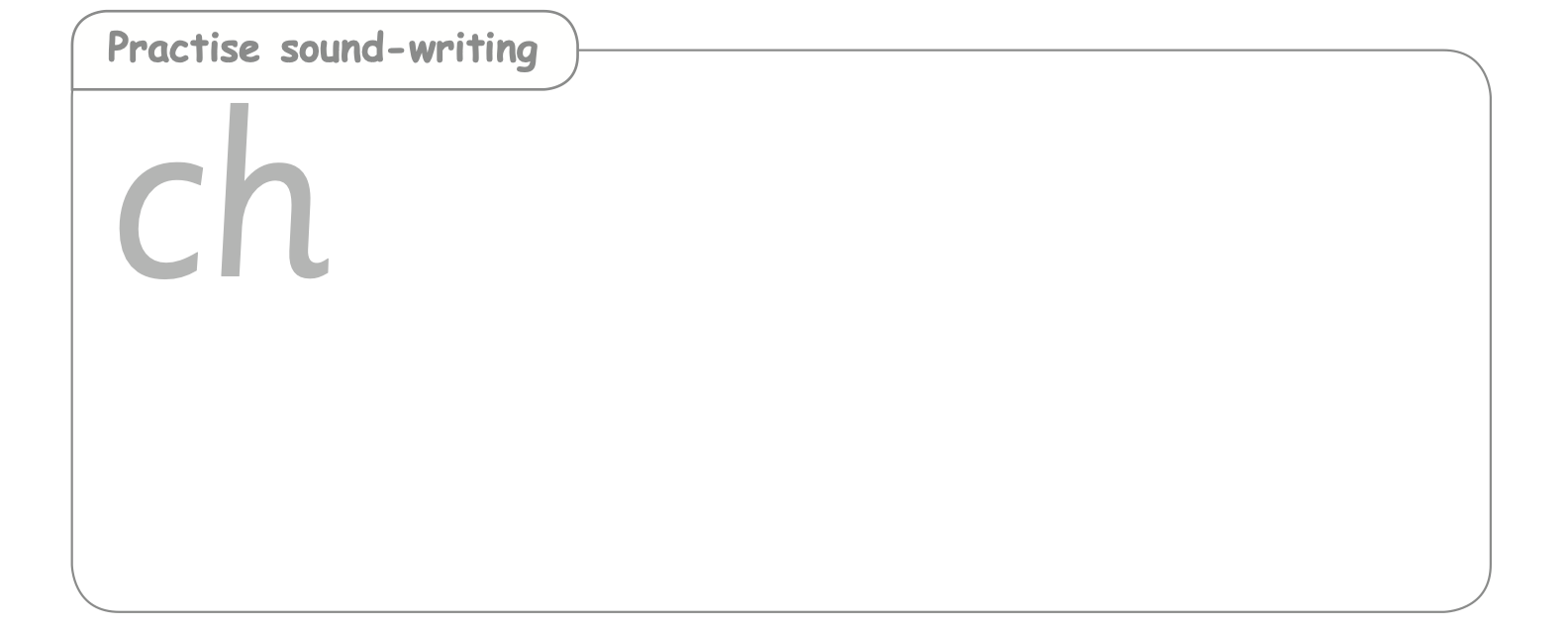 